Панельные сварные ограждения.НаименованиеПримечаниеВысота, ширина, ммКол-во ребер жесткостиЦена, руб/штСтоимость п.м. ( в сборе со столбами, эл. креплений, заглушками.) рубСтоимость п.м. ( в сборе со столбами, эл. креплений, заглушками.) рубНаименованиеПримечаниеВысота, ширина, ммКол-во ребер жесткостиЦена, руб/штСтолб с полимерным покрытиемСтолб оцинкованный с полимерным покрытиемПанель с полимерным покрытием, ячейка основная 200/50мм, диаметр прутка 4мм«Стандарт»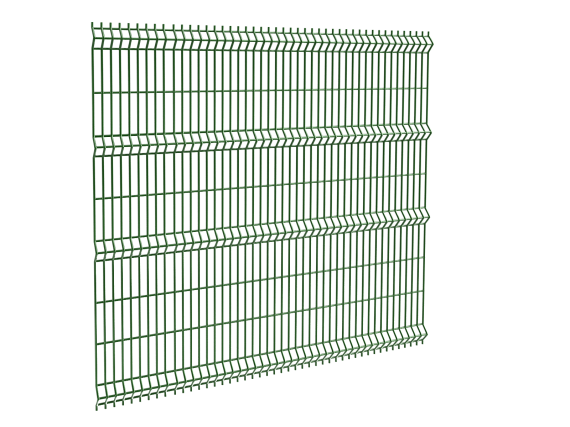 1030/250021220,00796.00-Панель с полимерным покрытием, ячейка основная 200/50мм, диаметр прутка 4мм«Стандарт»1530/250031655.001077.00-Панель с полимерным покрытием, ячейка основная 200/50мм, диаметр прутка 4мм«Стандарт»1730/250031815,001180,00-Панель с полимерным покрытием, ячейка основная 200/50мм, диаметр прутка 4мм«Стандарт»2030/250042152,001374,00-Панель с полимерным покрытием, ячейка основная 200/50мм, диаметр прутка 5мм«Престиж»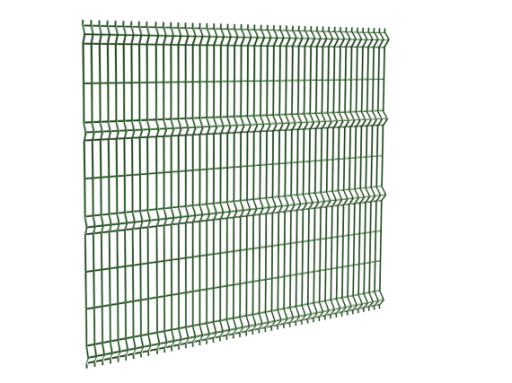 1030/250021640,00964,00-Панель с полимерным покрытием, ячейка основная 200/50мм, диаметр прутка 5мм«Престиж»1530/250032312,001340,00-Панель с полимерным покрытием, ячейка основная 200/50мм, диаметр прутка 5мм«Престиж»1730/250032543,001471,00-Панель с полимерным покрытием, ячейка основная 200/50мм, диаметр прутка 5мм«Престиж»2030/250042955,001695,00-Панель с полимерным покрытием , ячейка  основная 200/52мм, диаметр прутка 3/5мм«Эконом»1030/25002997,00Панель с полимерным покрытием , ячейка  основная 200/52мм, диаметр прутка 3/5мм«Эконом»1530/250031395,00Панель с полимерным покрытием , ячейка  основная 200/52мм, диаметр прутка 3/5мм«Эконом»1730/250031500,00Панель с полимерным покрытием , ячейка  основная 200/52мм, диаметр прутка 3/5мм«Эконом»2030/250041726,00Столб 60х60 с полимерным покрытием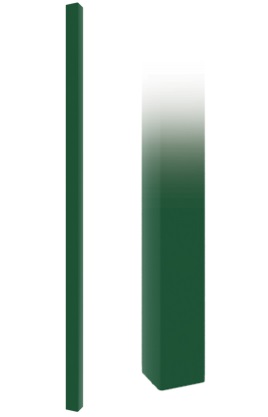 1500-581,00--Столб 60х60 с полимерным покрытием2000-774,00--Столб 60х60 с полимерным покрытием2250-870,00--Столб 60х60 с полимерным покрытием2500-943,00--Столб 60х60 с полимерным покрытием3000-1131,00--Столб 60х60 с фланцем  с полимерным покрытием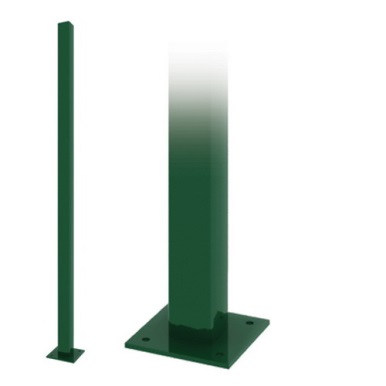 1500-811,00--Столб 60х60 с фланцем  с полимерным покрытием2000-1004,00--Столб 60х60 с фланцем  с полимерным покрытием2250-1100,00--Столб 60х60 с фланцем  с полимерным покрытием2500-1173,00--Столб 60х60 с фланцем  с полимерным покрытием30001361.00Калитка (каркас из профильной трубы 60х60) с полимерным покрытием, диаметр прутка 4мм, ширина 1м. Исполнение – сетка с ребрами жесткости.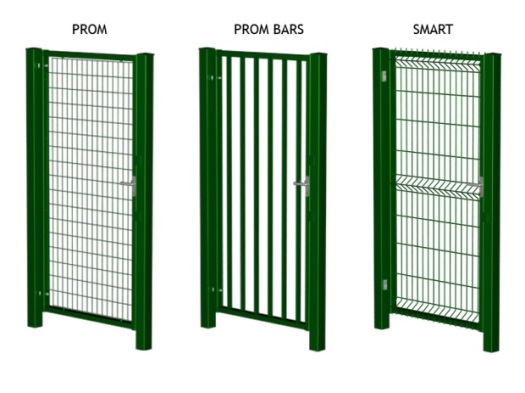 1030210194,00--Калитка (каркас из профильной трубы 60х60) с полимерным покрытием, диаметр прутка 4мм, ширина 1м. Исполнение – сетка с ребрами жесткости.1530311488,00--Калитка (каркас из профильной трубы 60х60) с полимерным покрытием, диаметр прутка 4мм, ширина 1м. Исполнение – сетка с ребрами жесткости.1730312101,00--Калитка (каркас из профильной трубы 60х60) с полимерным покрытием, диаметр прутка 4мм, ширина 1м. Исполнение – сетка с ребрами жесткости.2030413925,00--Калитка «Эконом»(каркас из профильной трубы 40х40) с полимерным покрытием, диаметр прутка 4мм, ширина 1м. Исполнение – сетка с ребрами  жёсткости.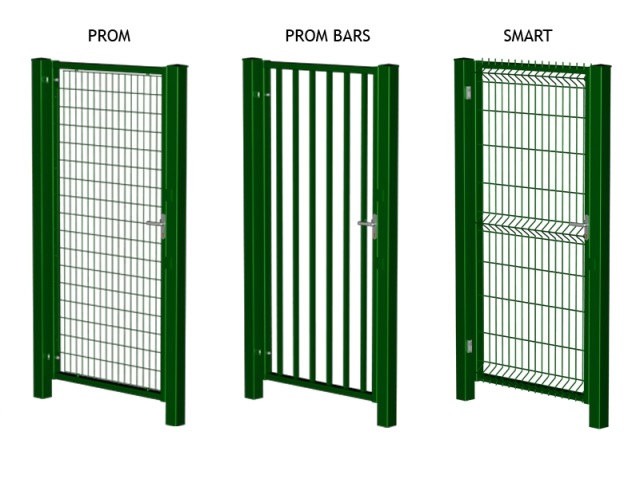 103024200,00--Калитка «Эконом»(каркас из профильной трубы 40х40) с полимерным покрытием, диаметр прутка 4мм, ширина 1м. Исполнение – сетка с ребрами  жёсткости.153024500,00--Калитка «Эконом»(каркас из профильной трубы 40х40) с полимерным покрытием, диаметр прутка 4мм, ширина 1м. Исполнение – сетка с ребрами  жёсткости.173034900,00--Калитка «Эконом»(каркас из профильной трубы 40х40) с полимерным покрытием, диаметр прутка 4мм, ширина 1м. Исполнение – сетка с ребрами  жёсткости.203045400,00--Ворота (каркас из профильной трубы 60х60) с полимерным покрытием, диаметр прутка 4мм, ширина 3,5м. Исполнение – сетка с ребрами жесткости.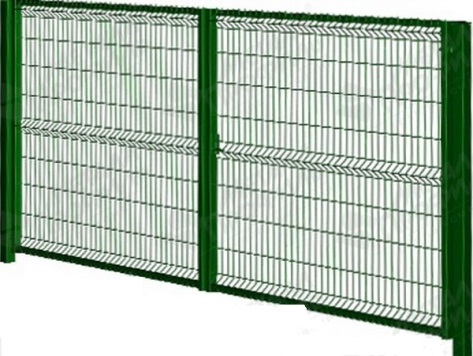 1030219342,00--Ворота (каркас из профильной трубы 60х60) с полимерным покрытием, диаметр прутка 4мм, ширина 3,5м. Исполнение – сетка с ребрами жесткости.1530221030,00--Ворота (каркас из профильной трубы 60х60) с полимерным покрытием, диаметр прутка 4мм, ширина 3,5м. Исполнение – сетка с ребрами жесткости.1730324909,00--Ворота (каркас из профильной трубы 60х60) с полимерным покрытием, диаметр прутка 4мм, ширина 3,5м. Исполнение – сетка с ребрами жесткости.2030325793,00--Крепление «хомут» промежуточный (+2 гайки М6, 2 болта М6х25, 2 шайбы, 2 пластиковых фиксатора).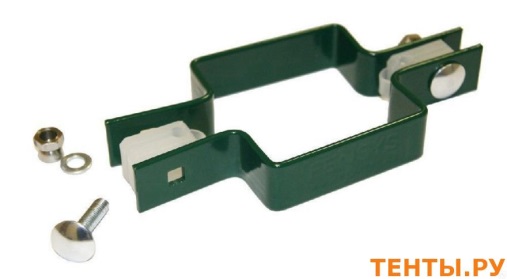 -75,00Крепление «хомут» крайний (+1 гайка М6, 1 болт М6х25, 1 шайба, 1 пластиковый фиксатор).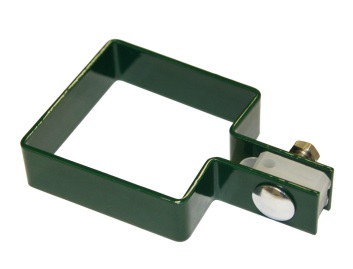 -89,00Крепление «хомут» крайний 80х80(+1 гайка М6, 1 болт М6х25, 1 шайба, 1 пластиковый фиксатор).-94,00Заглушка пластиковая 60х60мм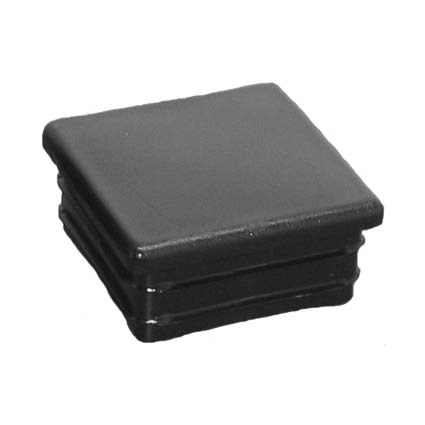 -40,00Крепление «скоба» (болт М6х85/100, гайка М6)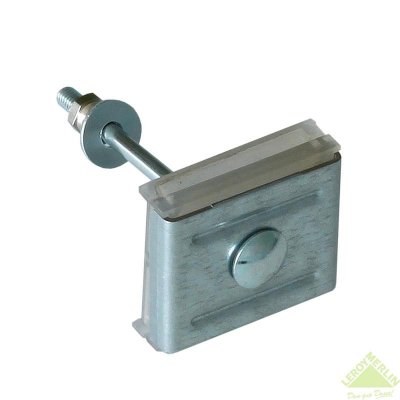 -59,00Наконечник V-образный для крепления колючей проволоки.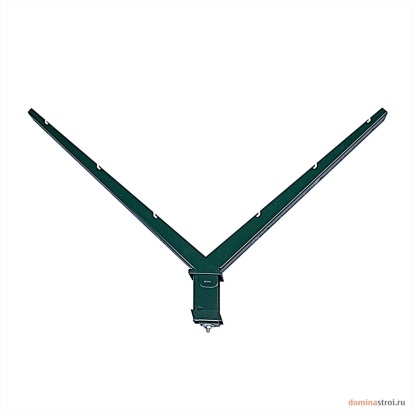 -799,00Наконечник L-образный для крепления колючей проволоки.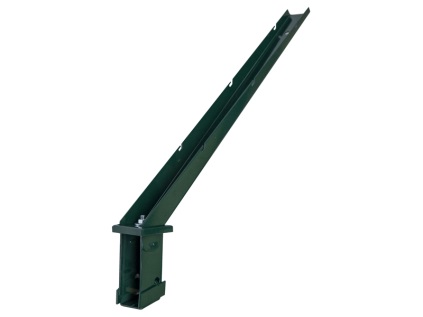 -650,00Ворота откатные 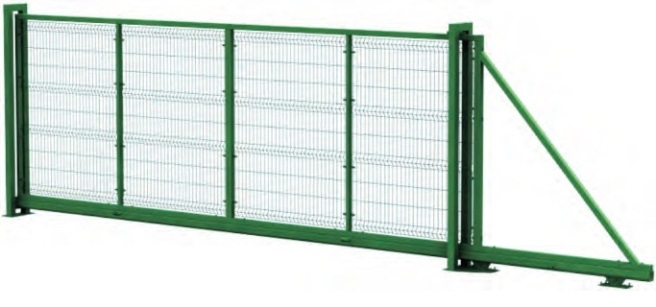 Цена варьируется в зависимости от размеров. Рассчитаем по размерам заказчика.Цена варьируется в зависимости от размеров. Рассчитаем по размерам заказчика.Цена варьируется в зависимости от размеров. Рассчитаем по размерам заказчика.Цена варьируется в зависимости от размеров. Рассчитаем по размерам заказчика.Цена варьируется в зависимости от размеров. Рассчитаем по размерам заказчика.Комплект ворот включает в себя: 2 створки, 2 опорных столба, 4 шарнирные петли, запорное устройство. Комплект калитки включает в себя: 1 створка, 2 опорных столба, 2 шарнирные петли, запорное устройство.Комплект ворот включает в себя: 2 створки, 2 опорных столба, 4 шарнирные петли, запорное устройство. Комплект калитки включает в себя: 1 створка, 2 опорных столба, 2 шарнирные петли, запорное устройство.Комплект ворот включает в себя: 2 створки, 2 опорных столба, 4 шарнирные петли, запорное устройство. Комплект калитки включает в себя: 1 створка, 2 опорных столба, 2 шарнирные петли, запорное устройство.Комплект ворот включает в себя: 2 створки, 2 опорных столба, 4 шарнирные петли, запорное устройство. Комплект калитки включает в себя: 1 створка, 2 опорных столба, 2 шарнирные петли, запорное устройство.Комплект ворот включает в себя: 2 створки, 2 опорных столба, 4 шарнирные петли, запорное устройство. Комплект калитки включает в себя: 1 створка, 2 опорных столба, 2 шарнирные петли, запорное устройство.Комплект ворот включает в себя: 2 створки, 2 опорных столба, 4 шарнирные петли, запорное устройство. Комплект калитки включает в себя: 1 створка, 2 опорных столба, 2 шарнирные петли, запорное устройство.Комплект ворот включает в себя: 2 створки, 2 опорных столба, 4 шарнирные петли, запорное устройство. Комплект калитки включает в себя: 1 створка, 2 опорных столба, 2 шарнирные петли, запорное устройство.